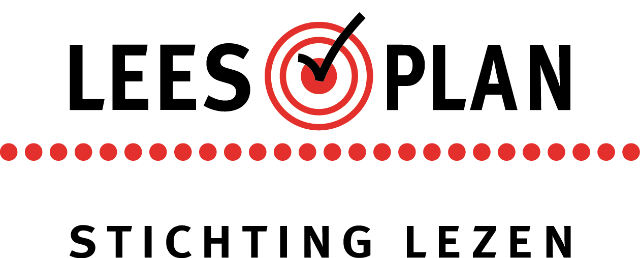 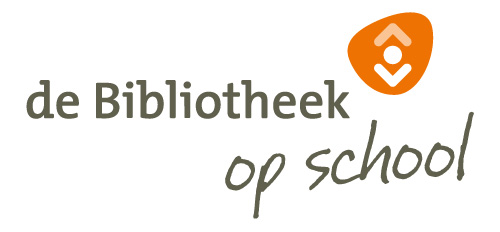 Ouderpartnerschap & lezenDit deel van het leesplan is bedoeld voor scholen die een meerjarenplan willen opstellen om de betrokkenheid van ouders bij het (voor)lezen thuis te bevorderen. Voorwaarden voor de uitvoering van een plan ouderpartnerschap & lezen zijn: voldoende budget en voldoende menskracht.Stand van zaken per: _________________________VisieSchoolpopulatieMaak eerst een keuze:Wij weten veel over het (voor)leesgedrag van ouders (i)Wij weten alleen iets over het (voor)leesgedrag van ouders uit de antwoorden 
van kinderen in de monitorIndien A: Hoe denken onze ouders over lezen en hoe is hun (voor)leesgedrag? Maak een globale inschatting.____ % van onze ouders leest zelf niet, leest nauwelijks of niet voor en is niet of onvoldoende (voor)leesvaardig. Deze ouders lezen nooit, of minder dan één keer per maand voor aan hun kind(eren). Zij staan neutraal tegenover het nut van voorlezen of vinden voorlezen niet nuttig. ____ % van onze ouders leest zelf weinig en leest weinig voor, maar wel minstens één keer per maand. Zij vinden voorlezen enigszins nuttig en waarderen voorlezen met mate. ____ % van onze ouders leest zelf regelmatig en leest regelmatig tot veel voor, minstens één keer per week. Zij vinden voorlezen nuttig en (heel) leuk. ____ % van onze ouders spreekt niet goed Nederlands. Hiervan kan ____ % (voor)lezen in een andere thuistaal dan het Nederlands.Indien B: Hoe vaak lezen vaders of moeders voor volgens leerlingen die de monitor hebben ingevuld? (monitor vraag 13. Leerlingen)____ % nooit____ % soms____ % vaakHoeveel procent van onze ouders heeft (ook) een andere thuistaal dan het Nederlands?  ____ %Wensen en verwachtingen (i) van ouders ten aanzien van (voor)lezen (kruis aan wat van toepassing is)O onze school is nog niet gestart met (groeps)gesprekken met ouders over wensen en verwachtingenO onze school is in gesprek met ouders over hun wensen en verwachtingenO onze school weet wat ouders wel of niet kunnen en willen op het gebied van (voor)lezen thuis    en wat ze van school verwachtenInzet schoolWat doet onze school al om te zorgen dat ouders zich (meer) inzetten voor de leesopvoeding van kinderen? Is dit tot tevredenheid?Wat zeggen de leerlingen?De monitorresultaten groep 5 t/m 8 (in percentages) (i)Kleutergroepen en groep 3 en 4 (i) PlannenNieuwe visieMeerjarenplan Wat willen we binnen 5 jaar bereiken?Jaarplan voor het schooljaar: _______________________________VoorbereidingActiviteitenplan NB Extra kosten die ouderpartnerschap en lezen met zich meebrengen, kun je opnemen in de begroting van je leesplan.Hoe is onze visie op ouderbetrokken-heid/ouderpartnerschap (i) verwoord in het schoolbeleidsplan?‘Lezen’ is een terugkerend onderwerp tijdens/in:Ja/neeVoor ouders van groep:Ben je hier tevreden over? Ja/enigszins/neeOpmerkingOuderavondenIndividuele gesprekkenStartgesprekken/intakegesprekkenKoffieochtendenOns ouderpartnerschapstraject (bijvoorbeeld met Actief Ouderschap of met CPS)Voorlees of vve-projecten (vve-thuis, de Verteltas)De (digitale) nieuwsbrief en op sociale mediaAnders namelijkLeerlingen:Groep 5Groep 6Groep 7Groep 8OpmerkingEr wordt thuis gepraat over boekenEr wordt thuis voorgelezenKinderen lezen thuis Kinderen gaan met hun ouder(s) naar de Bibliotheek Kinderen hebben boeken thuisKinderen krijgen boeken cadeauOuders geven tips voor leuke boekenAnders, namelijkActiviteitKleutersGroep 3Groep 4OpmerkingenVoorlezen thuisMet ouders naar de BibliotheekKinderen lezen thuis/ bekijken zelf boekenWat is het ideaalbeeld van de school en de ouders op het gebied van ouderpartnerschap?(i) Algemeen, gezien de uitkomsten van de monitor:Voor specifieke groepen:Samen met veel (voor)lezende ouders:Voor specifieke groepen:Samen met soms (voor)lezende ouders:Voor specifieke groepen:Samen met nauwelijks/niet (voor) lezende ouders:Voor specifieke groepen:Samen met meertalige ouders: Wat heeft het team nodig om dit te kunnen realiseren?Onze speerpunten (i):ActiviteitVerantwoordelijkeWanneerTijdsinvesteringOpmerkingPlanningsgesprek op school (i)Onderwijsspecialist/leesconsulent/leescoördinatorScholing team op onderwerp ‘ouders en lezen’ (optie)Samenstellen leesteam (met ouders)Wensen en verwachtingen ouders leren kennenActiviteitenplan opstellenEvaluatie afsprekenOverigOuderactiviteitVoor oudersvan groep?Geschikt voor welke ouders?- ouders die nauwelijks lezen- ouders die af en toe lezen- ouders die graag lezen- ouders die liever in een ander taal lezenBeoogde resultaten(zo concreet mogelijk)WanneerHoe worden ouders op de hoogte gebracht?Verantwoordelijke